6-12 READING INFORMATIONAL TEXT STANDARDS for Science and Technical SubjectsCCR Standard #1: Students will read closely to determine what the text says explicitly and to make logical inferences from it; cite specific textual evidence to support conclusions drawn from the text.*Multidimensionality*Green (italic) = Comprehension Purple (bold) = Analysis MAROON (CAPS) = CONTENTCITE RELEVANT AND THOROUGH TEXTUAL EVIDENCE to support analysis of what the text says explicitly as well as inferences drawn from the text. Highlight the INCREASE IN COGNITIVE DEMAND (Progression of Difficulty)Identify the ESSENTIAL SKILLS and CONCEPTS needed to master this standardIdentify the ACADEMIC VOCABULARY that must be taught by the teacher *MULTIDIMENSIONALITY: The standards consist of multiple dimensions or layers. The skills and content provide the “what” to help students access concrete and abstract “thinking” needed to practice the “doing” of reading and composing within the discipline. By specifying the 3 dimensions separately, we can better communicate the intent of each standard so that instruction and assessment is aligned to the intended depth. In planning and instruction, teachers need to know when to utilize the interdependence of a text’s level of comprehension and analysis to develop the students’ skills and knowledge to become independent and proficient thinkers. 6-12 READING INFORMATIONAL TEXT STANDARDS for Science and Technical SubjectsCCR Standard #2: Determine central ideas or themes of a text and analyze their development; summarize the key supporting details and ideas.*Multidimensionality*Green (italic) = Comprehension Purple (bold) = Analysis MAROON (CAPS) = CONTENTDetermine CENTRAL IDEAS of a text and analyze in detail their development over the course of the text, including how they emerge and are shaped and refined by specific details. Highlight the INCREASE IN COGNITIVE DEMAND (Progression of Difficulty)Identify the ESSENTIAL SKILLS and CONCEPTS needed to master this standardIdentify the ACADEMIC VOCABULARY that must be taught by the teacher 6-12 READING INFORMATIONAL TEXT STANDARDS for Science and Technical SubjectsCCR Standard #3: Analyze how and why individuals, events, and ideas develop and interact over the course of a text.MultidimensionalityGreen (italic) = Comprehension Purple (bold) = Analysis MAROON (CAPS) = CONTENTHighlight the INCREASE IN COGNITIVE DEMAND (Progression of Difficulty)Identify the ESSENTIAL SKILLS and CONCEPTS needed to master this standardIdentify ACADEMIC VOCABULARY that must be taught by the teacher 6-12 READING INFORMATIONAL TEXT STANDARDS for Science and Technical SubjectsCCR Standard #4: Interpret words and phrases as they are used in a text, including determining technical, connotative, and figurative meanings, and analyze how specific word choices shape meaning or tone.MultidimensionalityHighlight the INCREASE IN COGNITIVE DEMAND (Progression of Difficulty)Identify the ESSENTIAL SKILLS and CONCEPTS needed to master this standardIdentify ACADEMIC VOCABULARY that must be taught by the teacher 6-12 READING INFORMATIONAL TEXT STANDARDS for Science and Technical SubjectsCCR Standard #5: Analyze the structure of texts, including how specific sentences, paragraphs, and larger portions of the text (e.g., a section, chapter, scene, or stanza) relate to each other and the whole.MultidimensionalityGreen (italic) = Comprehension Purple (bold) = Analysis MAROON (CAPS) = CONTENTHighlight the INCREASE IN COGNITIVE DEMAND (Progression of Difficulty)Identify the ESSENTIAL SKILLS and CONCEPTS needed to master this standardIdentify ACADEMIC VOCABULARY that must be taught by the teacher 6-12 READING INFORMATIONAL TEXT STANDARDS for Science and Technical SubjectsCCR Standard #6: Assess how point of view or purpose shapes the content and style of a text.MultidimensionalityGreen (italic) = Comprehension Purple (bold) = Analysis MAROON (CAPS) = CONTENTHighlight the INCREASE IN COGNITIVE DEMAND (Progression of Difficulty)Identify the ESSENTIAL SKILLS and CONCEPTS needed to master this standardIdentify ACADEMIC VOCABULARY that must be taught by the teacher 6-12 READING INFORMATIONAL TEXT STANDARDS for Science and Technical SubjectsCCR Standard #7: Integrate and evaluate content presented in diverse formats and media, including visually and quantitatively, as well as in words.                                                                                                  MultidimensionalityGreen (italic) = Comprehension Purple (bold) = Analysis MAROON (CAPS) = CONTENTHighlight the INCREASE IN COGNITIVE DEMAND (Progression of Difficulty)Identify the ESSENTIAL SKILLS and CONCEPTS needed to master this standardIdentify ACADEMIC VOCABULARY that must be taught by the teacher 6-12 READING INFORMATIONAL TEXT STANDARDS for Science and Technical SubjectsCCR Standard #8: Delineate and evaluate the argument and specific claims in a text, including the validity of the reasoning as well as the relevance and sufficiency of the evidence.MultidimensionalityHighlight the INCREASE IN COGNITIVE DEMAND (Progression of Difficulty)Identify the ESSENTIAL SKILLS and CONCEPTS needed to master this standardIdentify ACADEMIC VOCABULARY that must be taught by the teacher 6-12 READING INFORMATIONAL TEXT STANDARDS for Science and Technical SubjectsCCR Standard #9: Analyze how two or more texts address similar themes or topics in order to build knowledge or to compare the approaches the authors take.MultidimensionalityGreen (italic) = Comprehension Purple (bold) = Analysis MAROON (CAPS) = CONTENTHighlight the INCREASE IN COGNITIVE DEMAND (Progression of Difficulty)Identify the ESSENTIAL SKILLS and CONCEPTS needed to master this standardIdentify ACADEMIC VOCABULARY that must be taught by the teacher 6-12 READING INFORMATIONAL TEXT STANDARDS for Science and Technical SubjectsCCR Standard #10: Read and comprehend complex literary and informational texts independently and proficiently.Multidimensionality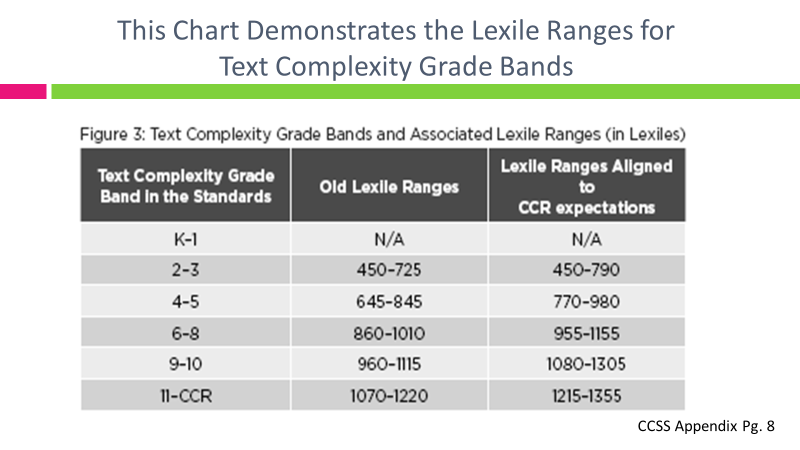 Grades 6 – 8 Grades 9 – 10 Grades 11 – 12 6-8.RST.1. Cite specific textual evidence to support analysis of science and technical texts.9-10.RST.1. Cite specific textual evidence to support analysis of science and textual texts, attending to the precise details of explanations or descriptions.11-12.RST.1. Cite specific textualevidence to support analysis of science and technical texts, attending to important distinctions the author makes and to any gaps or inconsistencies in the account.Grades 6 – 8 Grades 9 – 10 Grades 11 – 12 Find specific evidence in the textCite evidence correctlyIdentify and cite evidence that supports your claimIdentify and cite evidence that disputes your claimContinue 6-8 skills/conceptsGrades 6 – 8 Grades 9 – 10 Grades 11 – 12 CiteTextual evidenceSupportsDisputes Continue 6-8 academic vocabularyGrades 6 – 8 Grades 9 – 10 Grades 11 – 12 6-8. RST.2. Determine the central ideas or conclusions of a text; provide an accurate summary of the text distinct from prior knowledge or opinions.9-10. RST. 2 Determine the central ideas or conclusions of a text; trace the text’sexplanation or depiction of a complexprocess, phenomenon, or concept;provide an accurate summary of the text.11-12. RST. 2. Determine the central ideas or conclusions of a text; summarize complex concepts, processes, or information presented in a text by paraphrasing them in simpler but still accurate terms.Grades 6 – 8 Grades 9 – 10 Grades 11 – 12 Grades 6 – 8 Grades 9 – 10 Grades 11 – 12 Grades 6 – 8 Grades 9 – 10 Grades 11 – 12 6-8. RST.3. Follow precisely a multistepprocedure when carrying out experiments, taking measurements, or performing technical tasks.9-10. RST.3. Follow precisely a complexmultistep procedure when carrying outexperiments, taking measurements, orperforming technical tasks, attending tospecial cases or exceptions defined inthe text.11-12. RST.3. Follow precisely a complex multistep procedure when carrying out experiments, taking measurements, or performing technical tasks; analyze the specific results based on explanations in the text.Grades 6 – 8 Grades 9 – 10 Grades 11 – 12 Grades 6 – 8 Grades 9 – 10 Grades 11 – 12 Grades 6 – 8 Grades 9 – 10 Grades 11 – 12 6-8. RST.4. Determine the meaning ofsymbols, key terms, and other domain specificwords and phrases as they are used in a specific scientific or technical context relevant to grades 6–8 texts and topics.9-10. RST.4. Determine the meaning ofsymbols, key terms, and other domain specific words and phrases as they areused in a specific scientific or technicalcontext relevant to grades 9–10 textsand topics.11-12. RST.4. Determine the meaning ofsymbols, key terms, and other domain specific words and phrases as they areused in a specific scientific or technicalcontext relevant to grades 11–12 textsand topics.Grades 6 – 8 Grades 9 – 10 Grades 11 – 12 Grades 6 – 8 Grades 9 – 10 Grades 11 – 12 Grades 6 – 8 Grades 9 – 10 Grades 11 – 12 6-8. RST.5. Analyze the structure anauthor uses to organize a text, includinghow the major sections contribute to thewhole and to an understanding of the topic.9-10. RST.5. Analyze the structure of therelationships among concepts in a text,including relationships among key terms(e.g., force, friction, reaction force, energy).11-12. RST.5. Analyze how the textstructures information or ideas intocategories or hierarchies, demonstratingunderstanding of the information or ideas.Grades 6 – 8 Grades 9 – 10 Grades 11 – 12 Grades 6 – 8 Grades 9 – 10 Grades 11 – 12 Grades 6 – 8 Grades 9 – 10 Grades 11 – 12 6-8. RST.6. Analyze the author’spurpose in providing an explanation,describing a procedure, or discussing anexperiment in a text.9-10. RST.6. Analyze the author’spurpose in providing an explanation,describing a procedure, or discussing anexperiment in a text, defining thequestion the author seeks to address.11-12. RST.6. Analyze the author’spurpose in providing an explanation,describing a procedure, or discussing anexperiment in a text, identifyingimportant issues that remain unresolved.Grades 6 – 8 Grades 9 – 10 Grades 11 – 12 Grades 6 – 8 Grades 9 – 10 Grades 11 – 12 Grades 6 – 8 Grades 9 – 10 Grades 11 – 12 6-8. RST.7 Integrate quantitative or technical information expressed in words in a text with a version of that information expressed visually (e.g., in a flowchart, diagram, model, graph, or table).9-10. RST.7. Translate quantitative ortechnical information expressed in wordsin a text into visual form (e.g., a table orchart) and translate information expressed visually or mathematically (e.g., in an equation) into words.11-12. RST.7. Integrate and evaluatemultiple sources of information presented in diverse formats and media (e.g., quantitative data, video, multimedia) in order to address a question or solve a problem.Grades 6 – 8 Grades 9 – 10 Grades 11 – 12 Grades 6 – 8 Grades 9 – 10 Grades 11 – 12 Green (italic) = Comprehension Purple (bold) = Analysis MAROON (CAPS) = CONTENTEvaluate the ARGUMENT, specific CLAIMS and EVIDENCE in a text, assessing the validity, reasoning, relevancy and sufficiency of the evidence; identify false statements and FALLACIOUS REASONING. Grades 6 – 8 Grades 9 – 10 Grades 11 – 12 6-8. RST.8. Distinguish among facts, reasoned judgment based on research findings, and speculation in a text.9-10. RST.8. Assess the extent to whichthe reasoning and evidence in a textsupport the author’s claim or arecommendation for solving a scientificor technical problem.11-12. RST.8. Evaluate the hypotheses,data, analysis, and conclusions in a science or technical text, verifying the data when possible and corroborating or challenging conclusions with other sources of information.Grades 6 – 8 Grades 9 – 10 Grades 11 – 12 Grades 6 – 8 Grades 9 – 10 Grades 11 – 12 Analyze DOCUMENTS OF HISTORICAL AND LITERARY SIGNIFICANCE, including how they address related THEMES and concepts. Grades 6 – 8 Grades 9 – 10 Grades 11 – 12 6-8. RST.9. Compare and contrast the information gained from experiments,simulations, video, or multimedia sources with that gained from reading a text on the same topic.9-10. RST.9. Compare and contrastfindings presented in a text to those fromother sources (including their ownexperiments), noting when the findingssupport or contradict previousexplanations or accounts.11-12. RST.9. Synthesize informationfrom a range of sources (e.g., texts,experiments, simulations) into acoherent understanding of a process,phenomenon, or concept, resolvingconflicting information when possible.Grades 6 – 8 Grades 9 – 10 Grades 11 – 12 Grades 6 – 8 Grades 9 – 10 Grades 11 – 12 Grades 6 – 8 Grades 9 – 10 Grades 11 – 12 6-8. RST.10. By the end of grade 8, read and comprehend science/technical texts in the grades 6–8 text complexity band independently and proficiently.9-10. RST. 10. By the end of grade 10,read and comprehend science/technicaltexts in the grades 9–10 text complexityband independently and proficiently.11-12. RST. 10. By the end of grade 12,read and comprehend science/technicaltexts in the grades 11-CCR text complexity band independently and proficiently.